Skuteczne porady prawne Lublin - gdzie szukać pomocy?Potrzebujesz wsparcia w kwestii prawnej? Koniecznie przeczytaj nasz artykuł, aby dowiedzieć się czym są porady prawne Lublin.Porady prawne LublinPotrzebujesz wsparcia w kwestii prawnej? Koniecznie przeczytaj nasz artykuł, aby dowiedzieć się czym są porady prawne Lublin. Czym są porady prawne?W życiu wiele razy możemy spotkać się z problemami prawnymi lub sytuacjami, które doprowadzają nas na drogę sądową. Nie warto obawiać się takich działań, ale wykorzystać porady prawne Lublin, aby przejść łatwiej przez cały proces. Najlepiej po takie porady udać się do sprawdzonej kancelarii prawnej, w której pracują doświadczeni adwokaci oraz radcy prawni. Udzielą nam oni odpowiedzi na nurtujące pytania dotyczące naszej sprawy, a także podadzą wiecej szczegółów na temat wszczęcia postepowania przeciwko różnym podmiotom. To znacznie ułatwia planowanie działania i pozwala nam dowiedzieć się czy nasza sprawa ma w ogóle szansę rozwiązania za pośrednictwem sądu. 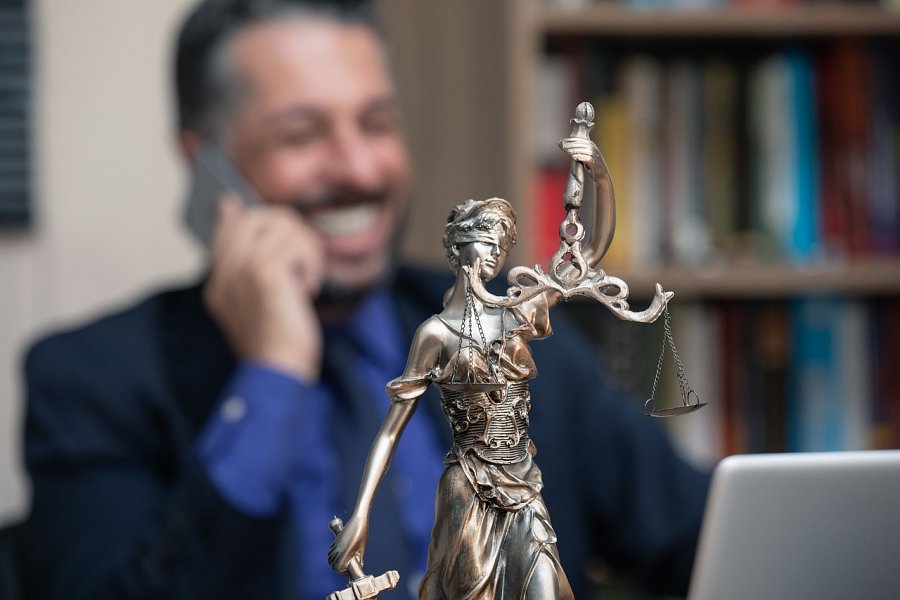 Gdzie znaleźć porady prawne Lublin?Jeśli chcesz porozmawiać z prawnikiem lub radcą prawnym zapraszamy serdecznie do skorzystania z porad prawnych Lublin w naszej kancelarii. Oferujemy również spotkania online za pośrednictwem naszej strony internetowej. Zapisz się na wybrany termin i zadzwoń do specjalisty bez wychodzenia z domu. To bardzo wygodna metoda komunikacji w obecnej sytuacji. Oczywiście spotkania stacjonarne również są możliwe. 